Урок 69-70 7.0420Урок 71-72  14.04.2020Тема - Социальная роль и стратификацияСоциальная стратификация и мобильностьСоциальные группыУрок 69-70  Тема урока – Социальная стратификация и мобильностьРазличные социальные группы занимают разное положение в обществе. Это положение определяется неодинаковыми правами и привилегиями, ответственностью и обязанностями, собственностью и доходами, отношением к власти и влиянием среди членов своего сообщества.Социальная дифференциация (от лат. differentia —-разница) — разделение общества на различные социальные группы, которые занимают разное положение в обществе.Неравенство — неравномерное распределение дефицитных ресурсов общества — денег, власти, образования и престижа — между различными слоями населения.Причиной неравенства является неоднородность труда, в результате которого происходит присвоение одними людьми власти и собственности, неравномерное распределение наград и поощрений.Неравенство можно представить в виде шкалы, на одном полюсе которой окажутся те, кто владеет наибольшим (богатые), а на другом — наименьшим (бедные) количеством благ.Различие групп по принципу неравенства выражается в формировании социальных страт.Страта (от лат. stratum — слой, настил) — реальная, эмпирически фиксируемая общность, социальный слой, группа людей, объединённая каким-либо общим социальным признаком (имущественным, профессиональным, уровнем образования, властью, престижем и др.)Для описания неравенства различных социальных групп существует понятие «социальная стратификация» 1.Социальная стратификация (от лат. stratum — слой, настил и facere — делать) — система, включающая множество социальных образований, представители которых различаются между собой неравным объёмом власти и материального богатства, прав и обязанностей, привилегий и престижа.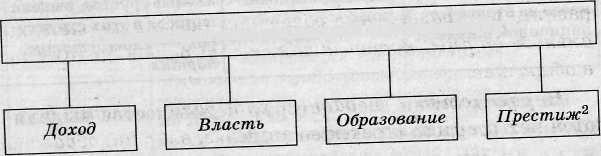 Главные критерии социальной стратификацииСогласно теории стратификации современное общество является слоистым, многоуровневым, внешне напоминающим геологические наслоения.Стратификация имеет две существенные характеристики, отличающие её от простого расслоения:верхние слои находятся в более привилегирован
ном положении (применительно к обладанию ресурса
ми или возможностям получения вознаграждения) по
отношению к нижним слоям;верхние слои значительно меньше нижних по ко
личеству входящих в них членов общества.Социальная стратификация в различных теоретических системах понимается по-разному. Существуют три классических направления стратификационных теорий.Тип обществаОткрытое обществоМарксизм - Главный тип стратификации — классовая (от лат. classis — группа, разряд) стратификация, в основе которой лежат экономические факторы, прежде всего отношения собственности. От отношения человека к собственности зависит егоФункционализм - Социальная стратификация связана с профессиональным разделением труда. Неравное вознаграждение — необходимый механизм, с помощью которого общество гарантирует, что самые важные для социума места займут наиболее квалифицированные людиТеория, основанная на взглядах М. Вебера - В основе любой стратификации лежит распределение власти и авторитета, которые прямо не определяются отношениями собственности. Важнейшие относительно самостоятельные иерархические структуры — экономическая, социокультурная, политическая. Соответственно, социальные группы, выделяющиеся в этих структурах, — класс, статус, партия.